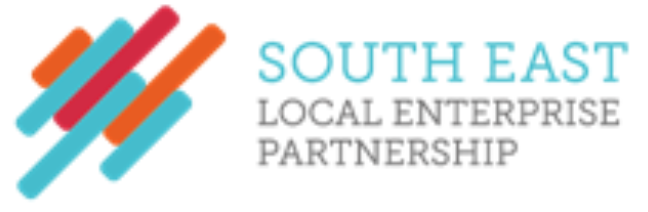 Housing and Development Group (HDG)(Working Group to SELEP)DRAFT Terms of ReferenceAims and Objectives:Bring together all parties (including Homes England, councils, developers, housing associations) involved to drive development forward
Working collaboratively to promote the benefits of housing and commercial developmentSupport Growth Ambitions
SELEP provide support and advocacy to areas with ambitious growth plans including our Garden CommunitiesEncourage and support councils to bring forward their local plans
Work collaboratively with our housing and planning authorities to highlight the contribution that the local authorities can play in promoting accelerated housing delivery Identify and remove blockages to development
Working collaboratively with Kent Developers Group, Developers East Sussex, Essex Developers Group and other interested parties to identify and remove obstacles to housing and commercial development, assembling evidence and finding solutionsPromote best practice
Supporting events and meetings to share best practice and information to support all to the standard of the best, this has helped in widening opportunity for joint working with business through the Developer groups across the SELEP areaLook across LEP boundaries
Looking at the plans and proposals of neighbouring LEPs and their impact in preparing for accelerated growthPromote the accelerated delivery Homes
SE LEP is working in partnership with the Homes England and other partners to raise awareness of the opportunities to accelerate housing delivery.   Operation:Members of the group will:Attend each meeting, or if unable to attend, endeavour to send a representativeInform the organisation they represent of progress made by the Working Group and consult them on key issues and recommendationsTreat any information received and discussed with sensitivity and where appropriate in confidenceThe group will meet quarterly (subject to change as deemed necessary or review). Meetings will be held in a central location. Tasks from each meeting will be agreed by the HDG and will be reviewed at each meeting with the task list. Members agreeing to undertake tasks will liaise with the group where necessary and feedback progress.Membership:HDG to be Business led with membership drawn from representative organisations in the SELEP areaThe Chair and Vice Chair will be drawn from Essex Developers Group (EDG), Developers East Sussex (DES) and Kent Developers Group (KDG)The Agenda will be circulated in advance of the meeting to ensure appropriate representationSupport: SELEP will offer support in terms of administrative duties, advice or endorsement of projects undertaken by the HDG.SELEP will provide a Board Champion for the HDG.Membership:Chair: Nick Fenton – KDGVice Chair: Mark Curle – EDGKDG – Kent Developers Group
EDG – Essex Developers’ Group
DES – Developers East Sussex
KHG – Kent Housing GroupEHOG – Essex Housing Officers Group
ESHOG – East Sussex Housing Officers Group EHOG – Essex Housing Officers Group SE Housing Group – South Essex Housing Group EPOA – Essex Planning Officers AssociationKPOG – Kent Planning Officers GroupESPOG – East Sussex Planning Officers’ Group NHF – National Housing Federation
Homes England 
SELEP Board Champion – Paul Thomas (Open Invite to SELEP Chair, Vice Chairs and Chief Executive) Secretariat:SELEP – Brian HortonSELEP – Alex Riley